PREVERJANJE ZNANJA - REŠITVE9. RAZRED20. 2. 2020GEOMETRIJSKA TELESAvsak pravilen zapis ½ točke6		59		85		5	P = 3456 cm2	1TV = 13 824 cm3	1Td1= 33,84 cm	1Td1 = 34 cm		½ T D = 41,52 cm	1TD = 41,5 cm		½ Ta) 767 dm2		2Tb) 2040 dm3 		2Tc) 255 cm2		1Tč) 24 dm		1Tvsaka pravilna ugotovitev 			1Tvsaka pravilno popravljena izjava 	1TPN; osnovna ploskev ni nujno kvadratPN; enako dolgi so samo robovi osnovne ploskvePPa) A     1T	   b) C     2T		c) B     2TPODOBNOSTVsak pravilen zapis oziroma pravilno pobarvano število krogcev po 1T. 3 : 2a)        1T,            m = 1    1Tb)      1T,          x = 2      1T Npr. 4  :  x = 500 : 150                         1T      500  x = 4  150                              1T               x = 1,2                                    1T       Največja debelina je lahko 1,2 cm.     1T   obkrožena izbira  a                              1Tnpr.  6  :  x = 75 : 100                                   75  x = 6  100                              1T               x = 8                                       1T    8 l – 6 l = 2 l                                1TNpr. 52  : 50 = x : 85                             1T          50   x = 52  85                           1T                  x = 88,4                               1T      Če sta dva sedeža prazna, bi vsak potnik plačal 88,4 €.     1T  vsaka pravilna ugotovitev	1Tvsaka pravilno popravljena izjava	1TPN, … in enako velike istoležne kote.PN, npr. … ploščini v razmerju 1 : k2.N, npr. Vsi krogi so si med seboj podobni.v  : a  = 3 : 52,4 : a = 3 : 5                                1Ta = 4 cm                                       1TPravilno narisano                         2T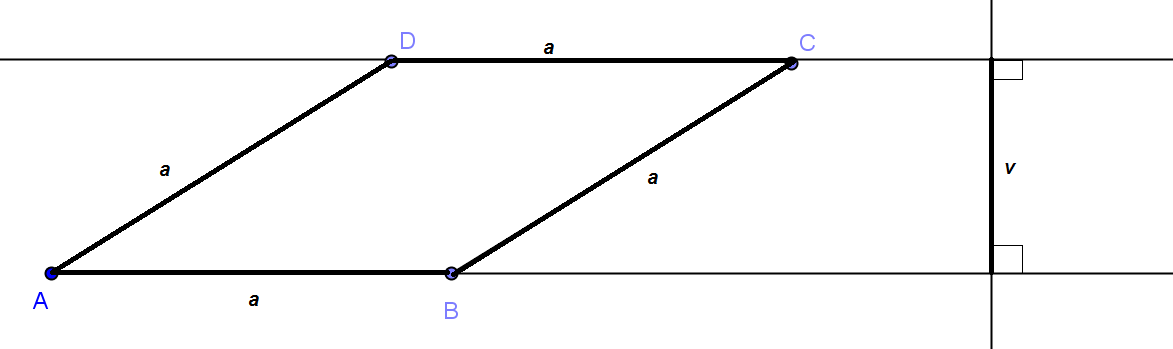 1 : x = 25 : 12 500 000                                  1T                                              1T     x  = 500 000                                              1TZemljevid je narisan v merilu 1 : 500 000.     1Ta) Špela ni računala prav.                    1T   b) Npr.  x : (x + 9) = 12 : 20               1T             20  x = 12  (x + 9)                 ½T              20 x = 12 x + 108                  ½T                8 x = 108                             1T                     x = 108 : 8                      ½T                    x = 13,5 cm                    ½T         Če katera izmed vrstic, ki je vredna ½T ni zapisana in je kasneje razvidno, da je upoštevana, se štejejo vse točke. Vsak izračun po 1T.a) daljica AB razdeljena na 6 delov       1Tpravilno označena točka C                    1Tugotovitev DB : AB = 1 : 3                 ½Tugotovitev DB : AB = 2 : 6                 1Tpravilno označena točka D                    ½Tb) dopolnitev  AB : AC = 6 : 1             1Tdopolnitev  CD : BD = 3 : 2                 1T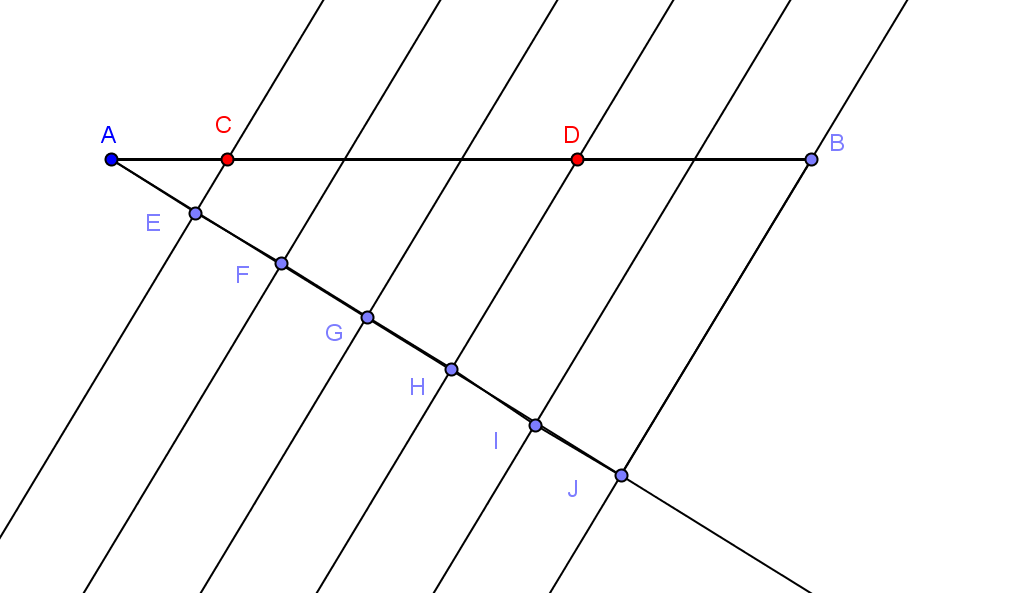 TOČKA, PREMICA IN RAVNINA V PROSTORU|AB| = 3 cm|AE| = 5 cm|BC| = 4 cmOglišče H je od ravnine ABC oddaljeno za 5 cm.Oglišče C je od ravnine ADH oddaljeno za 3 cm.Oglišče H je od ravnine ABE oddaljeno za 4 cm.PravokotnaPravokotnaPravokotnaPravokotnaVzporednaVzporedna a) ABF || CDGb)Ravnino DCG seka ravnina ABC (ali ABD ali ACD ali BCD) presek je premica CD.Ravnino DCG seka tudi ravnina EFG, presek je premica GH. ABF in EFG